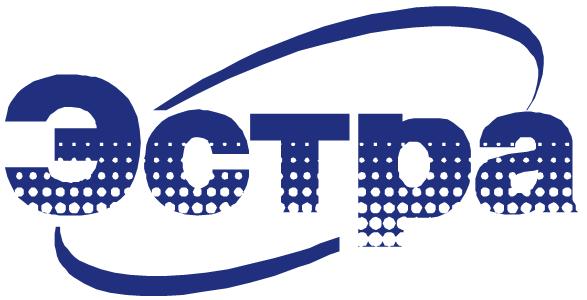 КАРТА УСТАВОК МКЗП-Микро 2.0М / 2.0 / 2.0ДКАРТА УСТАВОК МКЗП-Микро 2.0М / 2.0 / 2.0ДКАРТА УСТАВОК МКЗП-Микро 2.0М / 2.0 / 2.0ДКАРТА УСТАВОК МКЗП-Микро 2.0М / 2.0 / 2.0ДКАРТА УСТАВОК МКЗП-Микро 2.0М / 2.0 / 2.0ДКАРТА УСТАВОК МКЗП-Микро 2.0М / 2.0 / 2.0Д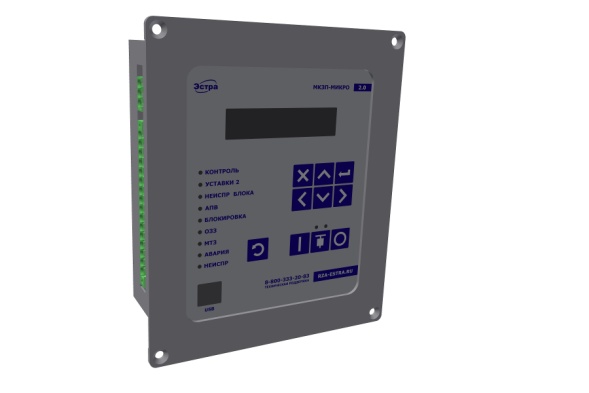 ФИО составителяДата составленияОбъект№ присоединения1. Настройка даты и времениГод (2015 – 2099)Месяц (январь – декабрь)Число (1 – 31)Часы (0 – 23)Минуты (0 – 59)2. Уставки сервисныеАдрес устройства в сети ModBUS1 – 2551Скорость в сети ModBUS4800 – 5760038400Количество стоп бит0,5 / 1 / 1,5 / 21Бит четностиНет / Четн / НечетнНетШаг осциллографирования12 – 120 точек/период60Свободный доступ ОТКЛ / ВКЛОТКЛУправление ВВ с пульта, ключ S15ОТКЛ / ВКЛОТКЛРежим отображения данныхАВТО / Ток / НапряжениеАВТОРежим работы дисплеяАВТО / ВКЛАВТО3. Настройки блокаКтт1 – 600ое20Ктт ТНП1 – 300ое25Кпр ТНП0,7 – 1,3001,000Ток нагрузки0,2 – 200А0,5Определение РПО/РПВ, ключ S11РПО и РПВ / по току / нетРПО и РПВUном0,2 – 37кВ10,4Схема ТН2ТН / 3ТН3ТНСпособ выбора групп уставокЧерез уставку / через ДВЧерез уставкуОТКЛ от мех. блокировки, ключ S12ОТКЛ / ВКЛОТКЛЧередование фазАВС / АСВАВСБлокировка РВ по Uсш, ключ S13ОТКЛ / ВКЛОТКЛБлокировка РВ по СП ОТКЛ, ключ S14ОТКЛ / ВКЛОТКЛ4. Маска осциллограммМТЗ-1– / +–МТЗ-2– / +–МТЗ-3– / +–УМТЗ-3– / +–МТЗ-4– / +–УМТЗ-4– / +–Пуск ЗЗ-1– / +–Пуск ЗЗ-2– / +–ЗМН-1– / +–ЗМН-2– / +–ЗНН– / +–ЗПН-1– / +–ЗПН-2– / +–ЗАР– / +–ЗМТ– / +–ЗНФ– / +–ЗПТ– / +–ЛЗШ– / +–ДЗ– / +–ЗПП-1– / +–ЗПП-2– / +–АЧР-1– / +–АЧР-2– / +–ВО-1– / +–ВО-2– / +–УРОВ– / +–5. Настройки счетчика ресурса ВВНоминальный ток отключения (НТО)100 – 30000А20000Ресурс по коммутац-ой стойкости при НТО1 – 10000100Номинальный ток ВВ100 – 3000А650Механический ресурс ВВ (в тысячах)1 – 1000050Ток формирования протокола ресурса ВВ100 – 20000А6506. Уставки входовДВ РПО0, 1, In1 – In4In1ДВ РПВ0, 1, In1 – In4In2ВКЛ0, 1, In1 – In4In3ОТКЛ0, 1, In1 – In40Контроль ВВ0, 1, In1 – In40ДВ БЛК0, 1, In1 – In40Авт ТН0, 1, In1 – In4In4ТУ0, 1, In1 – In40МУ0, 1, In1 – In40Разр АПВ0, 1, In1 – In40Уставки 20, 1, In1 – In40ДВ ВО-10, 1, In1 – In40ДВ ВО-20, 1, In1 – In40Блок МТЗ0, 1, In1 – In40Блок ЗМН0, 1, In1 – In40Блок ЗПП0, 1, In1 – In40Блок ЛЗШ0, 1, In1 – In40ДДЗ0, 1, In1 – In40Блок УРОВ0, 1, In1 – In40ОТКЛ от УРОВ0, 1, In1 – In40Разр АВР0, 1, In1 – In40Uвстр0, 1, In1 – In407. Уставки защитОбщие параметры МТЗУставки 1Уставки 2Fi мч, град0 – 359,9град4545Кратность ХП1,50 – 10,0033Тохл нагрузки, мин1 – 1203030Тнагр нагрузки, мин1 – 1206060Квозв0,50 – 0,950,950,95Работа ОНМ при НЦН, ключ В0Блок / РазрБлокБлокМТЗ-1Защита МТЗ-1, ключ В1Введена / выведенаВыведенаВыведенаОНМ, ключ В2Выведен / НМ+ / НМ-ВыведенВыведенБлок по ДВ, ключ В3Введен / выведенВыведенВыведенУчет ХП, ключ В4Введен / выведенВыведенВыведенКонтроль БТН, ключ В5Введен / выведенВыведенВыведенТок срабатывания0,1 – 200А5050Время срабатывания0 – 300с0,020,02МТЗ-2Защита МТЗ-2, ключ В11Введена / выведенаВыведенаВыведенаОНМ, ключ В12Выведен / НМ+ / НМ-ВыведенВыведенБлок по ДВ, ключ В13Введен / выведенВыведенВыведенУчет ХП, ключ В14Введен / выведенВыведенВыведенКонтроль БТН, ключ В15Введен / выведенВыведенВыведенТок срабатывания0,1 – 200А5050Время срабатывания0 – 300с0,020,02МТЗ-3Уставки 1Уставки 2Защита МТЗ-3, ключ В21Введена / выведенаВыведенаВыведенаОНМ, ключ В22Выведен / НМ+ / НМ-ВыведенВыведенБлок по ДВ, ключ В23Введен / выведенВыведенВыведенУчет ХП, ключ В24Введен / выведенВыведенВыведенКонтроль БТН, ключ В25Введен / выведенВыведенВыведенПуск по Uл, ключ В26Введен / выведенВыведенВыведенПуск по U2, ключ В27Введен / выведенВыведенВыведенВыбор ХС, ключ В28Независимая / ТХСНезависимаяНезависимаяУскорение, ключ В29Выведено / введеноВыведеноВыведеноТип ВТХ, ключ В30ИнверснаяИнверснаяИнверснаяСрабатывание на, ключ В31ОТКЛ / сигналОТКЛОТКЛТок срабатывания0,1 – 200А1010Время срабатывания0 – 300с0,50,5Напряжение срабатывания по Uл0,2 – 100В5050Напряжение срабатывания по U20,2 – 100В2020Время ввода ускорения0,1 – 10с11Время срабатывания УМТЗ0 – 10с0,10,1Временной коэффициент TMS0,1 – 1011Время возврата ВТХ0 – 300с11МТЗ-4Уставки 1Уставки 2Защита МТЗ-4, ключ В36Введена / выведенаВыведенаВыведенаОНМ, ключ В37Выведен / НМ+ / НМ-ВыведенВыведенБлок по ДВ, ключ В38Введен / выведенВыведенВыведенУчет ХП, ключ В39Введен / выведенВыведенВыведенКонтроль БТН, ключ В40Введен / выведенВыведенВыведенПуск по Uл, ключ В41Введен / выведенВыведенВыведенПуск по U2, ключ В42Введен / выведенВыведенВыведенВыбор ХС, ключ В43Независимая / ТХСНезависимаяНезависимаяУскорение, ключ В44Выведено / введеноВыведеноВыведеноТип ВТХ, ключ В45ИнверснаяИнверснаяИнверснаяСрабатывание на, ключ В46ОТКЛ / сигналОТКЛОТКЛТок срабатывания0,1 – 200А1010Время срабатывания МТЗ0 – 300с0,50,5Напряжение срабатывания по Uл0,2 – 100В5050Напряжение срабатывания по U20,2 – 100В2020Время ввода ускорения0,1 – 10с11Время срабатывания УМТЗ0 – 10с0,10,1Временной коэффициент TMS0,1 – 1011Время возврата ВТХ0 – 300с11ЗЗ-1Защита ЗЗ-1, ключ В51Введена / выведенаВыведенаВыведенаТип защиты, ключ В523Io / 3Io+3Uo / 3Uo / Напр3Io3IoСрабатывание на, ключ В53ОТКЛ / сигналОТКЛОТКЛТок срабатывания0,05 – 50А0,50,5Время срабатывания0 – 300с11Напряжение срабатывания0,2 – 100В3030Fi мч, град0 – 359,9град9090ЗЗ-2Защита ЗЗ-2, ключ В56Введена / выведенаВыведенаВыведенаТип защиты, ключ В573Io / 3Io + 3Uo / 3Uo3Io3IoСрабатывание на, ключ В58ОТКЛ / сигналОТКЛОТКЛТок срабатывания0,05 – 50А22Время срабатывания0 – 300с11Напряжение срабатывания0,2 – 100В3030ЗМН-1Уставки 1Уставки 2Защита ЗМН-1, ключ В61Введена / выведенаВыведенаВыведенаБлок по ДВ, ключ В62Введена / выведенаВыведенВыведенБлок по МТЗ, ключ В63Введена / выведенаВыведенВыведенСрабатывание на, ключ В58ОТКЛ / сигналОТКЛОТКЛНапряжение срабатывания0,2 – 100В6060Время срабатывания0 – 300с11ЗМН-2Защита ЗМН-2, ключ В66Введена / выведенаВыведенаВыведенаБлок по ДВ, ключ В67Введена / выведенаВыведенВыведенБлок по МТЗ, ключ В68Введена / выведенаВыведенВыведенСрабатывание на, ключ В69ОТКЛ / сигналОТКЛОТКЛНапряжение срабатывания0,2 – 100В6060Время срабатывания0 – 300с11ЗННЗащита ЗНН, ключ В71Введена / выведенаВыведенаВыведенаСрабатывание на, ключ В72ОТКЛ / сигналОТКЛОТКЛУровень срабатывания0 – 100%1515Время срабатывания0 – 300с11ЗПНЗащита ЗПН-1, ключ В76Введена / выведенаВыведенаВыведенаСрабатывание на, ключ В77ОТКЛ / сигналОТКЛОТКЛНапряжение срабатывания ЗПН-150 – 200В115115Время срабатывания ЗПН-10 – 300с11Защита ЗПН-2, ключ В81Введена / выведенаВыведенаВыведенаСрабатывание на, ключ В82ОТКЛ / сигналОТКЛОТКЛНапряжение срабатывания ЗПН-250 – 200В115115Время срабатывания ЗПН-20 – 300с11ЗМТЗащита ЗМТ, ключ В96Введена / выведенаВыведенаВыведенаСрабатывание на, ключ В97ОТКЛ / сигналОТКЛОТКЛТок срабатывания0,1 – 10А0,50,5Время срабатывания0 – 300с11ЗНФУставки 1Уставки 2Защита ЗНФ, ключ В101Введена / выведенаВыведенаВыведенаСрабатывание на, ключ В102ОТКЛ / сигналОТКЛОТКЛУровень срабатывания0,5 – 100%1515Ток срабатывания0,1 – 200А0,250,25Время срабатывания0 – 300с11ЗПТЗащита ЗПТ, ключ В106Введена / выведенаВыведенаВыведенаСрабатывание на, ключ В107ОТКЛ / сигналОТКЛОТКЛУровень срабатывания0,5 – 100%2020Период пульсаций0,02 – 10с11Время срабатывания0 – 300с55ТП ЭДЗащита ТП ЭД, ключ В111Введена / выведенаВыведенаВыведенаСрабатывание на, ключ В112ОТКЛ / сигналОТКЛОТКЛТяжелый пуск, ключ В113Введен / выведенВыведенВыведенЗапрет пуска, ключ В114Введен / выведенВыведенВыведенТок срабатывания0,1 – 200А55Тнагрева ЭД500 – 30000 900900Тохлаждение ЭД500 – 3000015001500Коэффициент КI21 – 533Тепловой импульс Вt0,5 – 90%4040ЛЗШЗащита ЛЗШ, ключ В116Введена / выведенаВыведенаВыведенаТип ЛЗШ, ключ В117Параллель / ПоследПараллельПараллельВремя срабатывания0 – 300с0,020,2ДЗЗащита ДЗ, ключ В121Введена / выведенаВыведенаВыведенаПуск по току, ключ В122Введена / выведенаВыведенВыведенТок срабатывания0,1 – 200А55ЗММ-1Уставки 1Уставки 2Защита ЗММ-1, ключ В126Введена / выведенаВыведенаВыведенаОНМ, ключ В127Выведен / НМ+ / НМ-ВыведенВыведенТип мощности, ключ В128АМ / РМАМАМСрабатывание на, ключ В129ОТКЛ / сигналОТКЛОТКЛМощность срабатывания25 – 15000кВт(кВАр)400400Время срабатывания0 – 30000с3030Квозвр0,90 – 0,990,950,95ЗММ-2Защита ЗММ-1, ключ В131Введена / выведенаВыведенаВыведенаОНМ, ключ В132Выведен / НМ+ / НМ-ВыведенВыведенТип мощности, ключ В133АМ / РМАМАМСрабатывание на, ключ В134ОТКЛ / сигналОТКЛОТКЛМощность срабатывания25 – 15000кВт(кВАр)400400Время срабатывания0 – 30000с3030Квозвр0,90 – 0,990,950,95ЗПП-1Защита ЗПП-1, ключ В136Введена / выведенаВыведенаВыведенаКонтроль АМ, ключ В137Введен / выведенВыведенВыведенБлок по ДВ, ключ В138Введен / выведенВыведенВыведенПуск по Uл, ключ В139Введен / выведенВыведенВыведенЧастота срабатывания45 – 50Гц49,949,9Напряжение срабатывания0,2 – 100В6060Время срабатывания0 – 300с11ЗПП-2Защита ЗПП-2, ключ В146Введена / выведенаВыведенаВыведенаКонтроль АМ, ключ В147Введен / выведенВыведенВыведенБлок по ДВ, ключ В148Введен / выведенВыведенВыведенПуск по Uл, ключ В149Введен / выведенВыведенВыведенЧастота срабатывания45 – 50Гц49,949,9Напряжение срабатывания0,2 – 100В6060Время срабатывания0 – 300с11ВО-1Уставки 1Уставки 2Защита ВО-1, ключ В171Введена / выведенаВыведенаВыведенаСрабатывание, ключ В172ОТКЛ / сигналОТКЛОТКЛИнверсия выхода, ключ В173ОТКЛ / ВКЛОТКЛОТКЛВремя срабатывания0 – 300с0,10,1ВО-2Защита ВО-2, ключ В176Введена / выведенаВыведенаВыведенаСрабатывание, ключ В177ОТКЛ / сигналОТКЛОТКЛИнверсия выхода, ключ В178ОТКЛ / ВКЛОТКЛОТКЛВремя срабатывания0 – 300с0,10,1УРОВАвтоматика УРОВ, ключ В191Введена / выведенаВыведенаВыведенаУРОВ по ЗЗ-1, ключ В192Введен / выведенВыведенВыведенУРОВ по ЗЗ-2, ключ В193Введен / выведенВыведенВыведенУРОВ по ЗНФ, ключ В194Введен / выведенВыведенВыведенУРОВ по ВО-1, ключ В195Введен / выведенВыведенВыведенУРОВ по ВО-2, ключ В196Введен / выведенВыведенВыведенТок срабатывания0,1 – 200А0,50,5Время срабатывания0 – 300с11АВРАвтоматика АВР, ключ В241Введена / выведенаВыведенаВыведенаПуск АВР, ключ В242Uл / UфUлUлПуск по МТЗ-3, ключ В243Введен / выведенВыведенВыведенПуск по МТЗ-4, ключ В244Введен / выведенВыведенВыведенПуск по СП ОТКЛ, ключ В245Введен / выведенВведенВведенПуск по РО, ключ В246Введен / выведенВведенВведенНапряжение срабатывания0,2 – 100В5050Время готовности0 – 300с1010Время срабатывания0 – 300с11Время сброса0 – 300с55АПВУставки 1Уставки 2Автоматика АВР, ключ В201Введена / выведенаВыведенаВыведенаПуск по Uсш, ключ В202Введен / выведенВыведенВыведенСброс АПВ, ключ В203Введен / выведенВведенВведенПуск по СП ОТКЛ, ключ В211Введен / выведенВыведенВыведенПуск по МТЗ-1, ключ В212Введен / выведенВыведенВыведенПуск по МТЗ-2, ключ В213Введен / выведенВыведенВыведенПуск по УМТЗ-3, ключ В214Введен / выведенВыведенВыведенПуск по МТЗ-3, ключ В215Введен / выведенВыведенВыведенПуск по УМТЗ-4, ключ В216Введен / выведенВыведенВыведенПуск по МТЗ-4, ключ В217Введен / выведенВыведенВыведенПуск по ЗЗ-1, ключ В218Введен / выведенВыведенВыведенПуск по ЗЗ-2, ключ В219Введен / выведенВыведенВыведенПуск по ЗМН-1, ключ В220Введен / выведенВыведенВыведенПуск по ЗМН-2, ключ В221Введен / выведенВыведенВыведенПуск по ЗНН, ключ В222Введен / выведенВыведенВыведенПуск по ТП, ключ В223Введен / выведенВыведенВыведенПуск по ЗММ-1, ключ В224Введен / выведенВыведенВыведенПуск по ЗММ-2, ключ В225Введен / выведенВыведенВыведенПуск по АЧР, ключ В226Введен / выведенВыведенВыведенПуск по ВО-1, ключ В227Введен / выведенВыведенВыведенПуск по ВО-2, ключ В228Введен / выведенВыведенВыведенПуск по РО, ключ В229Введен / выведенВыведенВыведенКоличество циклов АПВ1 / 2 / 3 / 444Время готовности0 – 300с3030Время сброса 0 – 300с120120Время срабатывания АПВ-10 – 300с0,50,5Время срабатывания АПВ-20 – 300с1010Время срабатывания АПВ-30 – 300с6060Время срабатывания АПВ-40 – 300с6060КЦНУставки 1Уставки 2Тип КЦН, ключ В86Выведен / Авт ТН / U2 + UлВыведенВыведенНапряжение срабатывания по Uл0,2 – 100В2020Напряжение срабатывания по U20,2 – 100В1515Ток нагрузки0,1 – 200А0,50,5Ток срабатывания по I20,1 – 200А0,50,5Время срабатывания0 – 300с22UсшКонтроль ЦН, ключ В87Введен / выведенВыведенВыведенКонтроль 3Uo, ключ В88Введен / выведенВыведенВыведенКонтроль РПВ, ключ В89Введен / выведенВыведенВыведенНапряжение срабатывания по Uл min0,2 – 100В9090Напряжение срабатывания по Uл max50 – 200В115115Напряжение срабатывания по U20,2 – 100В1515Напряжение срабатывания по 3Uo0,2 – 100В1515Время срабатывания0 – 300с22Частота срабатывания45 – 55Гц49,949,9Диагностика ВВСП ОТКЛ, ключ S1Введено / ВыведеноВыведеноВыведеноКонтроль ВВ, ключ S2Прямой / инверсныйПрямойПрямойЗащита ЭМ, ключ S3Введена / выведенаВыведенаВыведенаВремя срабатывания НЦУ0 – 300с1010Блокировки РВУставки 1Уставки 2От МТЗ-1, ключ В301Введена / ВыведенаВведенаВведенаОт МТЗ-2, ключ В302Введена / ВыведенаВведенаВведенаОт УМТЗ-3, ключ В303Введена / ВыведенаВведенаВведенаОт МТЗ-3, ключ В304Введена / ВыведенаВведенаВведенаОт УМТЗ-4, ключ В305Введена / ВыведенаВведенаВведенаОт МТЗ-4, ключ В306Введена / ВыведенаВведенаВведенаОт ЗЗ-1, ключ В307Введена / ВыведенаВведенаВведенаОт ЗЗ-2, ключ В308Введена / ВыведенаВведенаВведенаОт ЗМН-1, ключ В309Введена / ВыведенаВведенаВведенаОт ЗМН-2, ключ В310Введена / ВыведенаВведенаВведенаОт ЗНН, ключ В311Введена / ВыведенаВведенаВведенаОт ЗПН-1, ключ В312Введена / ВыведенаВведенаВведенаОт ЗПН-2, ключ В313Введена / ВыведенаВведенаВведенаОт ЗАР, ключ В314Введена / ВыведенаВведенаВведенаОт ЗМТ, ключ В315Введена / ВыведенаВведенаВведенаОт ЗНФ, ключ В316Введена / ВыведенаВведенаВведенаОт ЗПТ, ключ В317Введена / ВыведенаВведенаВведенаОт ТП, ключ В318Введена / ВыведенаВведенаВведенаОт ЛЗШ, ключ В319Введена / ВыведенаВведенаВведенаОт ДЗ, ключ В320Введена / ВыведенаВведенаВведенаОт ЗММ-1, ключ В321Введена / ВыведенаВведенаВведенаОт ЗММ-2, ключ В322Введена / ВыведенаВведенаВведенаОт ЗПП-1, ключ В323Введена / ВыведенаВведенаВведенаОт ЗПП-2, ключ В324Введена / ВыведенаВведенаВведенаОт АЧР, ключ В325Введена / ВыведенаВведенаВведенаОт ВО-1, ключ В326Введена / ВыведенаВведенаВведенаОт ВО-2, ключ В327Введена / ВыведенаВведенаВведенаОт УРОВ, ключ В328Введена / ВыведенаВведенаВведена8. Уставки выходовРеле К1Шаблон срабатыванияОТКЛ ВВОТКЛ ВВВремя срабатывания0 – 300с0Время возврата0 – 300с0Тип логической схемыИ / ИЛИИЛИСрабатывание по фронтуОТКЛ / ВКЛОТКЛВыход через триггерОТКЛ / ВКЛОТКЛИнверсия выходаОТКЛ / ВКЛОТКЛРелеВведено / выведеноВыведеноОпределение битов 1 (неинверсных)Определение битов 2 (инверсных)Реле К2Шаблон срабатыванияВКЛ ВВВКЛ ВВВремя срабатывания0 – 300с0Время возврата0 – 300с0Тип логической схемыИ / ИЛИИЛИСрабатывание по фронтуОТКЛ / ВКЛОТКЛВыход через триггерОТКЛ / ВКЛОТКЛИнверсия выходаОТКЛ / ВКЛОТКЛРелеВведено / выведеноВыведеноОпределение битов 1 (неинверсных)Определение битов 2 (инверсных)Реле К3Шаблон срабатыванияАварияАварияВремя срабатывания0 – 300с0Время возврата0 – 300с0Тип логической схемыИ / ИЛИИЛИСрабатывание по фронтуОТКЛ / ВКЛОТКЛВыход через триггерОТКЛ / ВКЛОТКЛИнверсия выходаОТКЛ / ВКЛОТКЛРелеВведено / выведеноВыведеноОпределение битов 1 (неинверсных)Определение битов 2 (инверсных)Реле К4Шаблон срабатыванияНеиспрНеиспрВремя срабатывания0 – 300с0Время возврата0 – 300с0Тип логической схемыИ / ИЛИИЛИСрабатывание по фронтуОТКЛ / ВКЛОТКЛВыход через триггерОТКЛ / ВКЛОТКЛИнверсия выходаОТКЛ / ВКЛОТКЛРелеВведено / выведеноВыведеноОпределение битов 1 (неинверсных)Определение битов 2 (инверсных)9. Пароли доступаПароль 1 (УД1)00010001Пароль 2 (УД1)--Пароль 3 (УД1)--Пароль 4 (УД1)--Пароль 5 (УД1)--Пароль 6 (УД1)--Пароль 7 (УД2)00020002Пароль 8 (УД2)--Пароль 9 (УД2)--Пароль 10 (УД2)--Пароль 11 (УД2)--Сервисный пароль12341234